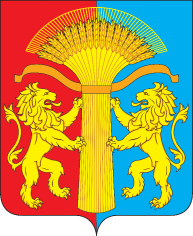                    АДМИНИСТРАЦИЯ КАНСКОГО РАЙОНАКРАСНОЯРСКОГО КРАЯПОСТАНОВЛЕНИЕг. Канск06.07.2020                                                                                                   № 242-пгО внесении изменений в постановление администрации Канского района Красноярского края от 30.09.2019 № 608-пг «Об утверждении муниципальной программы Канского района «Молодёжь Канского района    в ХХI веке» В соответствии со статьей 179 Бюджетного кодекса Российской Федерации, Законом Красноярского края от 08.12.2006 № 20-5445                «О государственной молодежной политике Красноярского края», постановлением правительства Красноярского края от 30.09.2014 №  519-п «Об утверждении государственной программы Красноярского края «Молодежь Красноярского края в ХХI веке» (в редакции от 28.05.2019         №  282-п), постановлением администрации Канского района от 21.08.2013     № 608-пг «Об утверждении Порядка принятия решений о разработке, формировании и реализации муниципальных программ Канского района»,   (в редакции от 25.08.2015 № 453-пг, от 13.05.2016 № 171-пг, от 31.05.2017   № 241-пг),  постановлением администрации Канского района от 28.06.2019 № 427-пг «Об утверждении перечня муниципальных программ Канского района, предлагаемых к финансированию с 01.01.2020 г.»,  (в редакции        от 15.07.2019 № 463-пг), руководствуясь статьями 38, 40  Устава Канского района, ПОСТАНОВЛЯЮ: 1. Внести в постановление администрации Канского района Красноярского края от 30.09.2019 № 608-пг «Об утверждении муниципальной программы Канского района «Молодёжь Канского района     в ХХI веке» (далее – Постановление) следующие изменения:Приложение к Постановлению изложить в новой редакции согласно приложению к настоящему постановлению.  2. Контроль за исполнением настоящего постановления возложить на заместителя Главы Канского района по социальным вопросам Е. А. Гусеву.3. Настоящее постановление вступает в силу в день, следующий за днем его опубликования в  официальном печатном издании «Вести Канского района»  и подлежит размещению на официальном сайте муниципального образования Канский район в информационно-телекоммуникационной сети «Интернет».Исполняющий полномочия Главы Канского района                                                                        В. Н. Котин                                                              Приложение  к постановлению администрации                                     Канского района                                                    от  06.07.2020   № 242 -пг                                                              Приложение                                                              к постановлению администрации                                                               Канского района                                                 от  30.09.2019 № 608-пгМуниципальнаяпрограмма Канского района «Молодёжь Канского района в ХХI веке»Паспорт Муниципальной программыХарактеристика текущего состояния соответствующей сферы с указанием основных показателей социально-экономического развития Канского района и анализ социальных, финансово-экономических и прочих рисков реализации программыВ Концепции долгосрочного социально-экономического развития Российской Федерации на период до 2020 года (распоряжение Правительства Российской Федерации от 17.11.2008 № 1662-р) указано, что «государственную молодежную политику следует рассматривать как самостоятельное направление деятельности государства, предусматривающее формирование необходимых социальных условий инновационного развития страны, реализуемое на основе активного взаимодействия с институтами гражданского общества, общественными объединениями и молодежными организациями», которая согласно Стратегии государственной молодежной политики в Российской Федерации (Распоряжение Правительства Российской Федерации от 18.12.2006 № 1760-р),направлена на развитие потенциала молодежи в интересах России. Заявленные приоритеты социально-экономического развития Сибири     закрепляют особую ответственность органов государственной власти в формировании у молодежи устойчивого убеждения о наличии всех возможностей собственного развития, построения успешной карьеры в Канском районе, в Красноярском крае, а не за его пределами. Подобные амбиции определяют вектор развития молодежной политики района, которая должна выстраивать межведомственную политику работы с молодежью с учетом личных запросов каждого молодого человека и стратегических задач экономики района. В этой связи выделяются направления программных действий: создание условий для развития потенциала молодежи и его реализации в интересах развития Канского района, усилениепатриотического воспитания молодежи района, развитие мер поддержки молодежи.К 2019 году сложилась структура молодежной политики Канского района.  С 2013 года начал свое функционирование МБУ «МЦ», к 2019 году сформировался как координационный центр муниципальной молодежной политики, включающий в орбиту своих процессов все субъекты, работающие с молодежью: государственные учреждения, общественные объединения и молодежные организации. Миссия подобных центров – выявление, развитие и направление потенциала молодежи на решение вопросов развития территории. Но пока всего 10 % молодежи участвуют в социальных проектах от всей молодежи, проживающей в районе. Такой незначительный показатель – не только результат недостаточной социальной активности самой молодежи района, но и недостаточно эффективной общегосударственной системы, реализующей молодежную политику краевого и муниципального уровней.В целях решения указанных проблем разработана настоящая Программа, реализация которой является важной составной частью социально-экономической политики, проводимой администрацией Канского района.Молодежь является стратегическим ресурсом развития любого общества. Успешное социально-экономическое развитие Канского района Красноярского края во многом будет определяться тем, насколько молодежь знает и принимает цели и задачи развития района, связывает с ним свои жизненные перспективы, обладает необходимыми физическими, интеллектуальными и нравственными качествами, имеет необходимые возможности для участия в общественной и культурной жизни.Муниципальная программа разработана в соответствии с основным направлениям Краевой молодежной политики.Муниципальная программа принимается в 2019 году, реализация программы будет осуществляться с 01.01.2020 года.Реализация муниципальной молодежной политики Канского района ориентирована на граждан в возрасте от 14 до 30 лет. Приоритетными направлениями молодежной политики в Канском районе стали:– реализация молодежных инициатив, включение молодежи в социально-экономическую жизнь района;– развитие целостной воспитательной системы, способствующей обеспечить целенаправленное воздействие на сознание молодежи, на воспитание чувства патриотизма, духовно-нравственное и патриотическое воспитание молодежи; – обеспечение эффективной социализации молодёжи, находящейся в трудной жизненной ситуации;– пропаганда здорового образа жизни. 	Муниципальная молодежная политика должна выстраивать межведомственную политику работы с молодежью с учетом личных запросов каждого молодого человека и стратегических задач экономики района. В этой связи выделяются направления программных действий: создание условий для развития потенциала молодежи и его реализации в интересах развития Канского района, усиление патриотического воспитания молодежи краяПриоритеты и цели социально-экономического развития молодежной политики Канского района, описание основных целейи задач программы, прогноз развития соответствующей сферы	Приоритеты и цели социально-экономического развития молодежной политики Канского района определены в соответствии со следующими документами и нормативными правовыми актами Российской Федерации и Красноярского края:Статья 179 Бюджетного кодекса Российской Федерации;  Закон Красноярского края от 08.12.2006 № 20-5445 «О государственной молодежной политике Красноярского края»;Постановление правительства Красноярского края от 30.09.2014 № 519-п «Об утверждении государственной программы Красноярского края «Молодежь Красноярского края в ХХI веке»;Постановление администрации Канского района от 21.08.2013 № 608-пг «Об утверждении Порядка принятия решений о разработке, формировании и реализации муниципальных программ Канского района»;Постановление администрации Канского района от 28.06.2019 № 427-пг «Об утверждении перечня муниципальных программ Канского района, предлагаемых к финансированию с 01.01.2020 г.».Целью Программы является: создание условий для развития потенциала молодежи и его реализации в интересах развития Канского района.Программа предполагает решение следующих задач:- организация и проведение мероприятий для детей и молодежи в рамках, программы Канского района Красноярского края «Молодёжь Канского района в ХХI веке»;- создание условий для духовного, культурного, физического развития, социальной защиты подростков и молодежи в сфере учреждений молодежной политики на территории Канского района.В соответствии с поставленными задачами предполагается достижение следующих индикаторов и показателей результативности Программы:Таблица 1.Сроки реализации Программы: 2020 -2022 годы.Ожидаемые конечные результаты реализации Программы приведены в приложении 3 к данной Программе: Количество проведенных мероприятий с 2020 года –17 ед. ежегодноУвеличение количествоподростков и молодежи, принимающих участие в мероприятиях  с 400 чел. в 2020 году до 800 чел. к 2022году;	Доля количества молодых людей, включенных в существующую программно - проектную деятельность от общего количества молодежи ежегодно -10 %.Доля существующих молодежных социальных проектов, направленных на развитие района в общем количестве молодежных проектов до 2022 года –  2% ежегодно.4. Механизм реализации основных мероприятий ПрограммыИсточником финансирования программы являются средства районного и краевого бюджетов. Главным распорядителем бюджетных средств программы является администрация Канского района, получателем средств районного бюджета является МБУ «МЦ».       Расходование бюджетных средств на финансирование расходов по поставке товаров осуществляется в соответствии с Федеральным законом от 05.04.2013 № 44-ФЗ «О контрактной системе в сфере закупок товаров, работ, услуг для обеспечения государственных и муниципальных нужд».      МБУ «МЦ» направляют заявки в МКУ Техноцентр учреждений культуры Канского района на финансирование мероприятий программы, который в свою очередь направляет заявку в Финуправление Канского района на финансирование мероприятий программы. Финуправление Канского района перечисляет денежные средства на лицевые счета получателейбюджетных средств в течение пяти рабочих дней со дня поступления заявки. В случае отсутствия денежных средств на едином бюджетном счете перечисление производится после их поступления на единый счет бюджета.Объёмы финансирования подлежат ежегодному уточнению в соответствии с законом о районном бюджете на очередной финансовый год и плановый период.Общую координацию выполнения программы и реализацию районных проектов и мероприятий выполняет МБУ «МЦ», который:– разрабатывает и утверждает Положения мероприятий программы, разрабатывает распоряжения, постановления;– организует проведение программных мероприятий; – привлекает дополнительные ресурсы, необходимые для успешной реализации программы;– организует деятельность по информированию населения района о реализации программы в СМИ, на встречах с населением района.Бюджетные средства, направленные на реализацию программы, не использованные по целевому назначению, подлежат возврату в районный бюджет.     Управление и исполнение программы осуществляется МБУ "МЦ", который является ответственным за реализацию, достижение конечного результата, целевого и эффективного использования финансовых средств, выделяемых на выполнение программы.МБУ "МЦ», как орган, ответственный за реализацию Программы, осуществляет:– координацию исполнения программных мероприятий, мониторинг их реализации;– непосредственный контроль заходом реализации мероприятий программы;– подготовку отчетов о реализации программы;– ежегодную оценку эффективности реализации программы в соответствии с порядком проведения оценки эффективности реализации муниципальных программ.Отчет и доклад о целевом использовании бюджетных средств программы предоставляется в МКУ «Финансовое управление администрации Канского района» и «Отдел планирования и экономического развития администрации Канского района» до 01 марта очередного финансового года по форме, согласно постановлению администрации Канского района №608-пг от 21.08.2013 «Об утверждении Порядка принятия решений о разработке, формировании и реализации муниципальных программ Канского района».Текущий контроль за целевым расходованием бюджетных средств осуществляют администрация Канского района.Контроль за целевым расходованием бюджетных средств осуществляет Счетная палата Канского района.Программные мероприятия являются комплексом практических мер, сформированных таким образом, чтобы обеспечить достижение реальных результатов в решении проблем дальнейшего развития молодежной политики Канского района.Перечень программных мероприятий с ресурсами, сроками выполнения, а также с указанием ответственного за реализацию программных мероприятий, приведен в приложении № 2 к Программе. 5. Прогноз конечных результатов программы, характеризующихцелевое состояние (изменение состояния) уровня и качества жизнинаселения, социальной сферы, экономики, степени реализации других общественно значимых интересов и потребностей на территорииКанского районаКоличество проведенных мероприятий с 2020 года – 17 ед. ежегодноУвеличение количествоподростков и молодежи, принимающих участие вмероприятиях  с 400 чел. в 2020 году до 800 чел. к 2022 году;	Доля количества молодых людей, включенных в существующую программно - проектную деятельность от общего количества молодежи ежегодно -10 %.Доля существующих молодежных социальных проектов, направленных на развитие района в общем количестве молодежных проектов до 2022 года –  2% ежегодно.Цель, задачи, целевые показатели и показатели результативности приведены в приложении № 1 к паспорту данной Программы.Целевые показатели на долгосрочный период приведены в приложении № 2 к паспорту данной Программы.6. Информация о распределении планируемых расходов по основным мероприятиям Программы	Информация о распределении планируемых расходов по основным мероприятиям Программы приведена в приложениях № 2к данной Программе.7. Информация о ресурсном обеспечении и прогнозной оценке расходов на реализацию целей Программы с учетом источников финансирования, в том числе краевого бюджета, и бюджета муниципального образования Канского района, а также перечень реализуемых ими мероприятий, в случае участия в разработке и реализации ПрограммыОбщий объем финансирования муниципальной Программы на период 2020-2022 гг. 9667,4 руб., из них по годам: 2020 год – 3571,0 тыс. руб., в том числе по годам:     федеральный бюджет – 0,0 тыс. руб.     краевой бюджет –  875,5 тыс. руб.,     районный бюджет – 2685,5 тыс. руб.     внебюджетные источники –  10,0 тыс. руб.,  2021 год – 3048,2  тыс. руб., в том числе по годам:     федеральный бюджет – 0,0 тыс. руб.     краевой бюджет –  675,5  тыс. руб.,     районный бюджет – 2362,7 тыс. руб.     внебюджетные источники –  10,0 тыс. руб., 2022 год – 3048,2 тыс. руб., в том числе по годам:     федеральный бюджет – 0,0 тыс. руб.     краевой бюджет –  675,5 тыс. руб.,     районный бюджет – 2362,7тыс. руб.внебюджетные источники –  10,0 тыс. руб.,Ресурсное обеспечение программы, осуществляемое за счет средств федерального, краевого и местного бюджетов, носит прогнозный характер и подлежит ежегодному уточнению в установленном порядке при формировании проектов соответствующих бюджетов на очередной год и плановый период. Информация о ресурсном обеспечении и прогнозной оценке расходов на реализацию целей Программы с учетом источников финансирования, в том числе по уровням бюджетной системы приведена в приложении№ 1 к данной Программе.Перечень целевых показателей и показателей результативности Программыс расшифровкой плановых значений по годам ее реализации
Директор МБУ «МЦ»                                                                                                                        Е. А. МерзляковаЦелевые показатели на долгосрочный периодДиректор МБУ «МЦ»                                                                                                             Е. А. МерзляковаРаспределение планируемых расходов за счет средств районного бюджетапо мероприятиям ПрограммыДиректор МБУ «МЦ»                                                                                                             Е. А. МерзляковаИнформация о ресурсном обеспечении и прогнозной оценке расходов на реализацию целей муниципальной программы                                          Канского района с учетом источников финансирования, в том числе по уровням бюджетной системыДиректор МБУ «МЦ»                                                                                                             Е. А. МерзляковаПрогноз сводных показателей муниципальных заданий на оказание (выполнение) муниципальных услуг (работ) МБУ «МЦ» по муниципальной программе «Молодёжь Канского района в ХХI веке»Директор МБУ «МЦ»                                                     Е.А. МерзляковаНаименование муниципальной программы«Молодёжь Канского района в ХХI веке»  (далее – Программа).Основание для разработки муниципальной программыСтатья 179 Бюджетного кодекса Российской Федерации, Закон Красноярского края от 08.12.2006 № 20-5445 «О государственной молодежной политике Красноярского края», Постановление правительства Красноярского края от 30.09.2014 №  519-п «Об утверждении государственной программы Красноярского края «МолодежьКрасноярского края в ХХI веке» (в редакции от 28.05.2019 № 282-п), постановлением администрации Канского района от 21.08.2013 № 608-пг «Об утверждении Порядка принятия решений о разработке, формировании и реализации муниципальных программ Канского района» (в редакции            от 25.08.2015 № 453-пг, от 13.05.2016 № 171-пг,    от 31.05.2017 № 241-пг), постановлением администрации Канского района от 28.06.2019   № 427-пг «Об утверждении перечня муниципальных программ Канского района, предлагаемых к финансированию с 01.01.2020 г.»,  (в редакции от 15.07.2019№ 463-пг,               от 28.10.2019 № 719-пг).Ответственный исполнительПрограммыМуниципальное бюджетное учреждение «Молодежный многопрофильный центр Канского района» (далее – МБУ «МЦ»)Соисполнители муниципальной программы–Перечень подпрограмм отдельных мероприятий муниципальной программы–Цель ПрограммыСоздание условий для развития потенциала молодежи и его реализации в интересах развития Канского района.Задачи Программы1. Организация и проведение мероприятий для детей и молодежи в рамках программы Канского района Красноярского края «Молодёжь Канского района в ХХI веке»;2. Создание условий для духовного, культурного, физического развития, социальной защиты подростков и молодежи на территории Канского района.Этапы и сроки реализации Программы 2020 – 2022 годы Целевые показатели  и показатели  результативности ПрограммыЦелевые показатели Программы (индикаторы):Количество проведенных мероприятий с 2020года – 17 ед. ежегодноПоказатели  результативности  Программы: Увеличение количества подростков и молодежи, принимающих участие в мероприятиях с 400 чел. в 2020 году до800 чел.к 2022 году;Доля существующих молодежных социальных проектов, направленных на развитие района в общем количестве молодежных проектовдо 2022 года – 2% ежегодно;Доля количества молодых людей, включенных в существующую программно - проектную деятельность от общего количества молодежи ежегодно-10%.Ресурсное обеспечение ПрограммыОбщий объем финансирования муниципальной Программы на период 2020-2022 гг. –  9667,4 руб., из них по годам: 2020 год – 3571,0 тыс. руб., в том числе по годам:     федеральный бюджет – 0,0 тыс. руб.     краевой бюджет –  875,5 тыс. руб.,     районный бюджет – 2685,5 тыс. руб.     внебюджетные источники –  10,0 тыс. руб.,  2021 год – 3048,2  тыс. руб., в том числе по годам:     федеральный бюджет – 0,0 тыс. руб.     краевой бюджет –  675,5  тыс. руб.,     районный бюджет – 2362,7 тыс. руб.     внебюджетные источники –  10,0 тыс. руб., 2022 год – 3048,2 тыс. руб., в том числе по годам:     федеральный бюджет – 0,0 тыс. руб.     краевой бюджет –  675,5 тыс. руб.,     районный бюджет – 2362,7тыс. руб.     внебюджетные источники –  10,0 тыс. руб.Наименование индикаторов и показателейНаименование индикаторов и показателейНаименование индикаторов и показателейПериодКоличество подростков и молодежи, принимающих участие в мероприятияхчеловекДоля количества молодых людей, включенных в существующую программно - проектную деятельность от общего количества молодежи, %Доля существующих молодежных социальных проектов, направленных на развитие района в общем количестве молодежных проектов, %2020 год4001022021 год600102 2022  год800102Приложение № 1к паспорту муниципальной программы «Молодёжь Канского района в ХХI веке» Цели,    
задачи,   
показателиЕдиница
измеренияВес показателяИсточник 
информации2019202020212022Цель: Создание условий для развития потенциала молодежи и его реализации в интересах развития Канского района    Цель: Создание условий для развития потенциала молодежи и его реализации в интересах развития Канского района    Цель: Создание условий для развития потенциала молодежи и его реализации в интересах развития Канского района    Цель: Создание условий для развития потенциала молодежи и его реализации в интересах развития Канского района    Цель: Создание условий для развития потенциала молодежи и его реализации в интересах развития Канского района    Цель: Создание условий для развития потенциала молодежи и его реализации в интересах развития Канского района    Цель: Создание условий для развития потенциала молодежи и его реализации в интересах развития Канского района    Цель: Создание условий для развития потенциала молодежи и его реализации в интересах развития Канского района    Количество проведённых общественных мероприятий, акций и реализованных проектовЕд.хСтатистическая отчетность171717Задача 1: Организация и проведение мероприятий для детей и молодежи в рамках программы Канского района Красноярского края «Молодёжь Канского района в ХХI векеЗадача 1: Организация и проведение мероприятий для детей и молодежи в рамках программы Канского района Красноярского края «Молодёжь Канского района в ХХI векеЗадача 1: Организация и проведение мероприятий для детей и молодежи в рамках программы Канского района Красноярского края «Молодёжь Канского района в ХХI векеЗадача 1: Организация и проведение мероприятий для детей и молодежи в рамках программы Канского района Красноярского края «Молодёжь Канского района в ХХI векеЗадача 1: Организация и проведение мероприятий для детей и молодежи в рамках программы Канского района Красноярского края «Молодёжь Канского района в ХХI векеЗадача 1: Организация и проведение мероприятий для детей и молодежи в рамках программы Канского района Красноярского края «Молодёжь Канского района в ХХI векеЗадача 1: Организация и проведение мероприятий для детей и молодежи в рамках программы Канского района Красноярского края «Молодёжь Канского района в ХХI векеЗадача 1: Организация и проведение мероприятий для детей и молодежи в рамках программы Канского района Красноярского края «Молодёжь Канского района в ХХI векеКоличество молодых людей, принимающих участие в мероприятиях молодежной политики Канского районаЕд.0,4Статистическая отчетность400600800Задача 2:Создание условий для духовного, культурного, физического развития, социальной защиты подростков и молодежи на территории Канского районаЗадача 2:Создание условий для духовного, культурного, физического развития, социальной защиты подростков и молодежи на территории Канского районаЗадача 2:Создание условий для духовного, культурного, физического развития, социальной защиты подростков и молодежи на территории Канского районаЗадача 2:Создание условий для духовного, культурного, физического развития, социальной защиты подростков и молодежи на территории Канского районаЗадача 2:Создание условий для духовного, культурного, физического развития, социальной защиты подростков и молодежи на территории Канского районаЗадача 2:Создание условий для духовного, культурного, физического развития, социальной защиты подростков и молодежи на территории Канского районаЗадача 2:Создание условий для духовного, культурного, физического развития, социальной защиты подростков и молодежи на территории Канского районаЗадача 2:Создание условий для духовного, культурного, физического развития, социальной защиты подростков и молодежи на территории Канского районаДоля существующих молодежных социальных проектов, направленных на развитие района в общем количестве молодежных проектов ежегодно %0,3Статистическая отчетность222Доля количества молодых людей, включенных в существующую программно - проектную деятельность от общего количества молодежи ежегодно %0,3Статистическая отчетность101010Приложение № 2к паспорту муниципальнойпрограммы«Молодёжь Канского района в ХХI веке» Цели,  
целевые 
показателиЕдиница 
измерения2020 год2021 год2022годПлановый периодПлановый периодДолгосрочный период по годамДолгосрочный период по годамДолгосрочный период по годамДолгосрочный период по годамДолгосрочный период по годамДолгосрочный период по годамДолгосрочный период по годамДолгосрочный период по годамЦели,  
целевые 
показателиЕдиница 
измерения2020 год2021 год2022год2021 год2022 год2023 год2024 год2025 год2026год2027 год2028 год2029 год2030 годЦель 1: Создание условий для развития потенциала молодежи и его реализации в интересах развития Канского районаЦель 1: Создание условий для развития потенциала молодежи и его реализации в интересах развития Канского районаЦель 1: Создание условий для развития потенциала молодежи и его реализации в интересах развития Канского районаЦель 1: Создание условий для развития потенциала молодежи и его реализации в интересах развития Канского районаЦель 1: Создание условий для развития потенциала молодежи и его реализации в интересах развития Канского районаЦель 1: Создание условий для развития потенциала молодежи и его реализации в интересах развития Канского районаЦель 1: Создание условий для развития потенциала молодежи и его реализации в интересах развития Канского районаЦель 1: Создание условий для развития потенциала молодежи и его реализации в интересах развития Канского районаЦель 1: Создание условий для развития потенциала молодежи и его реализации в интересах развития Канского районаЦель 1: Создание условий для развития потенциала молодежи и его реализации в интересах развития Канского районаЦель 1: Создание условий для развития потенциала молодежи и его реализации в интересах развития Канского районаЦель 1: Создание условий для развития потенциала молодежи и его реализации в интересах развития Канского районаЦель 1: Создание условий для развития потенциала молодежи и его реализации в интересах развития Канского районаЦель 1: Создание условий для развития потенциала молодежи и его реализации в интересах развития Канского районаЦель 1: Создание условий для развития потенциала молодежи и его реализации в интересах развития Канского районаКоличество проведённых общественных мероприятий, акций и реализованных проектовЕд.17171717171717171717171717Приложение № 1к муниципальной программе «Молодёжь Канского района в ХХI веке» Статус (муниципальная программа, подпрограмма)Наименование программы, подпрограммыНаименование ГРБСКод бюджетной классификацииКод бюджетной классификацииКод бюджетной классификацииКод бюджетной классификацииРасходы (тыс. руб.) годыРасходы (тыс. руб.) годыРасходы (тыс. руб.) годыРасходы (тыс. руб.) годыРасходы (тыс. руб.) годыСтатус (муниципальная программа, подпрограмма)Наименование программы, подпрограммыНаименование ГРБСГРБСРзПрЦСРВР2019 год2020 год2021 год2022 годитого на период 2019-2022ггМуниципальная  программа «Молодёжь Канского района в ХХI веке»всего расходные обязательства по программе852ХХХ2685,52362,72362,77410,9Муниципальная  программа «Молодёжь Канского района в ХХI веке»в том числе по ГРБС:Муниципальная  программа «Молодёжь Канского района в ХХI веке»Администрация Канского района 852ХХХ2685,52362,72362,77410,9Мероприятие 1Муниципальной программыОрганизация и проведение мероприятий муниципальной лиги КВН «Болт»всего расходные обязательства по программе852ХХХ0,00,00,00,0Мероприятие 1Муниципальной программыОрганизация и проведение мероприятий муниципальной лиги КВН «Болт»в том числе по ГРБС:Мероприятие 1Муниципальной программыОрганизация и проведение мероприятий муниципальной лиги КВН «Болт»Администрация Канского района 852ХХХ0,00,00,00,0Мероприятие 2 Муниципальной программыОрганизация и проведение мероприятия «Молодежный бал для актива молодежи Канского района»всего расходные обязательства по программе852070702900S45706109,00,00,09,0Мероприятие 2 Муниципальной программыОрганизация и проведение мероприятия «Молодежный бал для актива молодежи Канского района»в том числе по ГРБС:Мероприятие 2 Муниципальной программыОрганизация и проведение мероприятия «Молодежный бал для актива молодежи Канского района»Администрация Канского района 852070702900S45706109,00,00,09,0Мероприятие 3Муниципальной программыОрганизация и проведение открытого турнира по армейскому рукопашному бою им. И. К. Ануфриевавсего расходные обязательства по подпрограмме852ХХХ0,00,00,00,0Мероприятие 3Муниципальной программыОрганизация и проведение открытого турнира по армейскому рукопашному бою им. И. К. Ануфриевав том числе по ГРБС:Мероприятие 3Муниципальной программыОрганизация и проведение открытого турнира по армейскому рукопашному бою им. И. К. АнуфриеваАдминистрация Канского района 852ХХХ0,00,00,00,0Мероприятие 4 Муниципальной программыОбеспечение деятельности (оказание услуг) подведомственных учреждений – молодежных центроввсего расходные обязательства по программе852070702900066106102487,62362,72362,77213,0Мероприятие 4 Муниципальной программыОбеспечение деятельности (оказание услуг) подведомственных учреждений – молодежных центровв том числе по ГРБС:Мероприятие 4 Муниципальной программыОбеспечение деятельности (оказание услуг) подведомственных учреждений – молодежных центровАдминистрация Канского района852070702900066106102487,62362,72362,77213,0Мероприятие 5 Муниципальной программыФинансирование расходов на поддержку деятельности муниципальных молодежных центров.всего расходные обязательства по программе85207070530074560610Мероприятие 5 Муниципальной программыФинансирование расходов на поддержку деятельности муниципальных молодежных центров.в том числе по ГРБС:Мероприятие 5 Муниципальной программыФинансирование расходов на поддержку деятельности муниципальных молодежных центров.Администрация Канского района85207070530074560610Мероприятие 6 Муниципальной программыСофинансирование расходов на поддержку деятельности муниципальных молодежных центров.всего расходные обязательства по подпрограмме852070702900S4560610168,90,00,0168,9Мероприятие 6 Муниципальной программыСофинансирование расходов на поддержку деятельности муниципальных молодежных центров.в том числе по ГРБС:Мероприятие 6 Муниципальной программыСофинансирование расходов на поддержку деятельности муниципальных молодежных центров.Администрация Канского района852070705300S4560610168,90,00,0168,9Мероприятие 7 Муниципальной программыСофинансирование расходов за счет районного бюджета на развитие системы патриотического воспитания в рамках деятельности муниципальных молодежных центров.всего расходные обязательства по программе852070702900S454061020,00,00,020,0Мероприятие 7 Муниципальной программыСофинансирование расходов за счет районного бюджета на развитие системы патриотического воспитания в рамках деятельности муниципальных молодежных центров.в том числе по ГРБС:Мероприятие 7 Муниципальной программыСофинансирование расходов за счет районного бюджета на развитие системы патриотического воспитания в рамках деятельности муниципальных молодежных центров.Администрация Канского района852070702900S454061020,00,00,020,0Мероприятие 8Муниципальной программыРасходы на развитие системы патриотического воспитания в рамках муниципальных деятельности молодежных центров.всего расходные обязательства по подпрограмме852070705300745406100,00,00,00,0Мероприятие 8Муниципальной программыРасходы на развитие системы патриотического воспитания в рамках муниципальных деятельности молодежных центров.в том числе по ГРБС:Мероприятие 8Муниципальной программыРасходы на развитие системы патриотического воспитания в рамках муниципальных деятельности молодежных центров.Администрация Канского района852070705300745406100,00,00,00,0Мероприятие 9Муниципальной программыБлаготворительные и спонсорские средствавсего расходные обязательства по подпрограмме8520000000001500,00,00,00,0Мероприятие 9Муниципальной программыБлаготворительные и спонсорские средствав том числе по ГРБС:Мероприятие 9Муниципальной программыБлаготворительные и спонсорские средстваАдминистрация Канского района8520000000001500,00,00,00,0Приложение № 2к программе «Молодёжь Канского района в ХХI веке»Наименование муниципальной программы, подпрограммы муниципальной программыОтветственный исполнитель, соисполнители                                Оценка расходов (тыс. руб.), годы                                Оценка расходов (тыс. руб.), годы                                Оценка расходов (тыс. руб.), годы                                Оценка расходов (тыс. руб.), годы                                Оценка расходов (тыс. руб.), годыНаименование муниципальной программы, подпрограммы муниципальной программыОтветственный исполнитель, соисполнители2019202020212022Итого на период2019-2022гг Программа «Молодёжь Канского района в ХХI веке»Всего3571,03048,23048,29667,4 Программа «Молодёжь Канского района в ХХI веке»в том числе: Программа «Молодёжь Канского района в ХХI веке»федеральный бюджет(*)0,00,00,00,0 Программа «Молодёжь Канского района в ХХI веке»краевой бюджет875,5675,5675,52226,5 Программа «Молодёжь Канского района в ХХI веке»внебюджетные источники10,010,010,030,0 Программа «Молодёжь Канского района в ХХI веке»бюджеты муниципальных образований (**)2685,52362,72362,77410,9 Программа «Молодёжь Канского района в ХХI веке»юридические лицаМероприятие 1Муниципальной программыВсего0,00,00,00,0Мероприятие 1Муниципальной программыв том числе:Мероприятие 1Муниципальной программыфедеральный бюджет(*)Мероприятие 1Муниципальной программыкраевой бюджетМероприятие 1Муниципальной программывнебюджетные источникиМероприятие 1Муниципальной программыбюджеты муниципальных образований (**)0,00,00,00,0Мероприятие 1Муниципальной программыюридические лицаМероприятие 2Муниципальной программыВсего9,00,00,09,0Мероприятие 2Муниципальной программыв том числе:Мероприятие 2Муниципальной программыфедеральный бюджет(*)Мероприятие 2Муниципальной программыкраевой бюджетМероприятие 2Муниципальной программывнебюджетные источникиМероприятие 2Муниципальной программыбюджеты муниципальных образований (**)9,00,00,09,0Мероприятие 2Муниципальной программыюридические лицаМероприятие 3Муниципальной программыВсего0,00,00,00,0Мероприятие 3Муниципальной программыв том числе:Мероприятие 3Муниципальной программыфедеральный бюджет(*)Мероприятие 3Муниципальной программыкраевой бюджетМероприятие 3Муниципальной программывнебюджетные источникиМероприятие 3Муниципальной программыбюджеты муниципальных образований (**)0,00,00,00,0Мероприятие 3Муниципальной программыюридические лицаМероприятие 4Муниципальной программыВсего2487,62362,72362,77410,9Мероприятие 4Муниципальной программыв том числе:Мероприятие 4Муниципальной программыфедеральный бюджет(*)Мероприятие 4Муниципальной программыкраевой бюджетМероприятие 4Муниципальной программывнебюджетные источникиМероприятие 4Муниципальной программыбюджеты муниципальных образований (**)2487,62362,72362,77410,9Мероприятие 4Муниципальной программыюридические лицаМероприятие 5 Муниципальной программыВсего675,5675,5675,52026,5Мероприятие 5 Муниципальной программыв том числе:Мероприятие 5 Муниципальной программыфедеральный бюджет(*)Мероприятие 5 Муниципальной программыкраевой бюджет675,5675,5675,52026,5Мероприятие 5 Муниципальной программывнебюджетные источникиМероприятие 5 Муниципальной программыбюджеты муниципальных образований (**)Мероприятие 5 Муниципальной программыюридические лицаМероприятие 6 Муниципальной программыВсего168,90,00,0168,9Мероприятие 6 Муниципальной программыв том числе:Мероприятие 6 Муниципальной программыфедеральный бюджет(*)Мероприятие 6 Муниципальной программыкраевой бюджетМероприятие 6 Муниципальной программывнебюджетные источникиМероприятие 6 Муниципальной программыбюджеты муниципальных образований (**)168,90,00,0168,9Мероприятие 6 Муниципальной программыюридические лицаМероприятие 7 Муниципальной программыВсего20,00,00,020,0Мероприятие 7 Муниципальной программыв том числе:Мероприятие 7 Муниципальной программыфедеральный бюджет(*)Мероприятие 7 Муниципальной программыкраевой бюджетМероприятие 7 Муниципальной программывнебюджетные источникиМероприятие 7 Муниципальной программыбюджеты муниципальных образований (**)20,00,00,020,0Мероприятие 7 Муниципальной программыюридические лицаМероприятие 8Муниципальной программыВсего0,00,00,00,0Мероприятие 8Муниципальной программыв том числе:Мероприятие 8Муниципальной программыфедеральный бюджет(*)Мероприятие 8Муниципальной программыкраевой бюджет200,000,00,0200,00Мероприятие 8Муниципальной программывнебюджетные источникиМероприятие 8Муниципальной программыбюджеты муниципальных образований (**)Мероприятие 8Муниципальной программыюридические лицаМероприятие 9Муниципальной программыВсего10,010,010,030,0Мероприятие 9Муниципальной программыв том числе:Мероприятие 9Муниципальной программыфедеральный бюджет(*)Мероприятие 9Муниципальной программыкраевой бюджетМероприятие 9Муниципальной программывнебюджетные источники10,010,010,030,0Мероприятие 9Муниципальной программыбюджеты муниципальных образований (**)Мероприятие 9Муниципальной программыюридические лицаПриложение № 3к программе «Молодёжь Канского района в ХХI веке»Наименование услуги, показателя объема услуги (работы)Количество мероприятийКоличество мероприятийКоличество мероприятийКоличество мероприятийКоличество мероприятийРасходы районного бюджета на оказание (выполнение) муниципальной услуги (работы), тыс. руб.Расходы районного бюджета на оказание (выполнение) муниципальной услуги (работы), тыс. руб.Расходы районного бюджета на оказание (выполнение) муниципальной услуги (работы), тыс. руб.Расходы районного бюджета на оказание (выполнение) муниципальной услуги (работы), тыс. руб.Наименование услуги, показателя объема услуги (работы)Отчетный финансовый годТекущий финансовый годОчередной финансовый годПервый год планового периодаВторой год планового периодаОтчетный финансовый годТекущий финансовый год2020Очередной  год планового периода2021Очередной  год планового периода2022Тип досуговой деятельности - Культурно досуговые, спортивно-массовые мероприятия1717173437,13048,23048,2